  				 Приложение №4 к Регламенту                                                                                                                                                  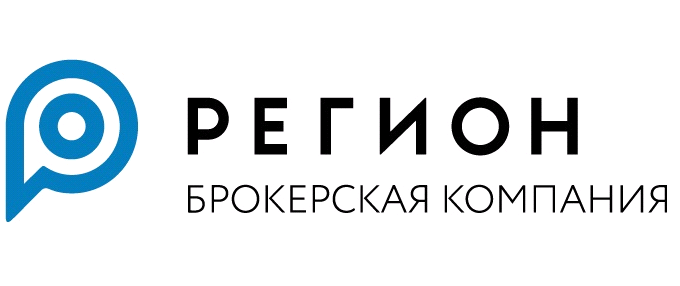 Уведомление об отказе в признании квалифицированным инвесторомНастоящим ООО «БК РЕГИОН» сообщает, что по итогам проведенной проверки соответствия требованиям, соблюдение которых необходимо для признания лица квалифицированным инвестором в соответствии с законодательством Российской Федерации квалифицированным инвестором, ООО «БК РЕГИОН» было принято решение об отказе в признании (ФИО/наименование юридического лица) квалифицированным инвестором в отношении ценных бумаг и (или) иных финансовых инструментов, указанных в Заявлении лица о признании квалифицированным инвестором от «__»___________ 20__ г.по причине: __________________________________________________________________________________Дата: «____»___________ 20__годаПодпись Заявителя :_______________________              ФИО:_______________________________      Основание полномочий (для юридических лиц): _________________________________________Заполняется сотрудниками ООО «БК РЕГИОН»:Дата приема документов: «____»_____________ 20___ годаПодпись:____________________/_____________________                                 (подпись)                 (ФИО)